Starter Activity – Complete the results trees for XED and YED: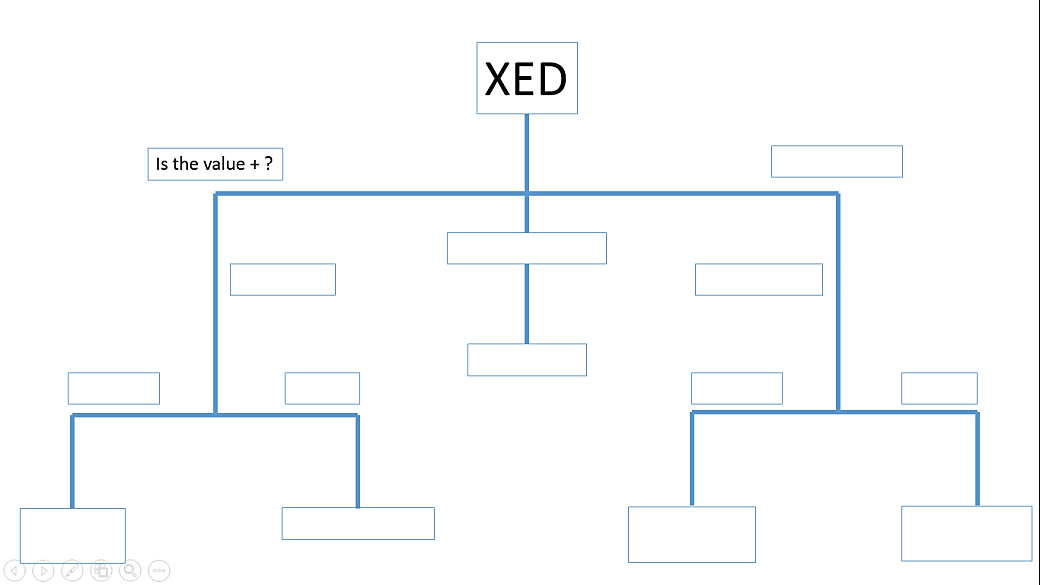 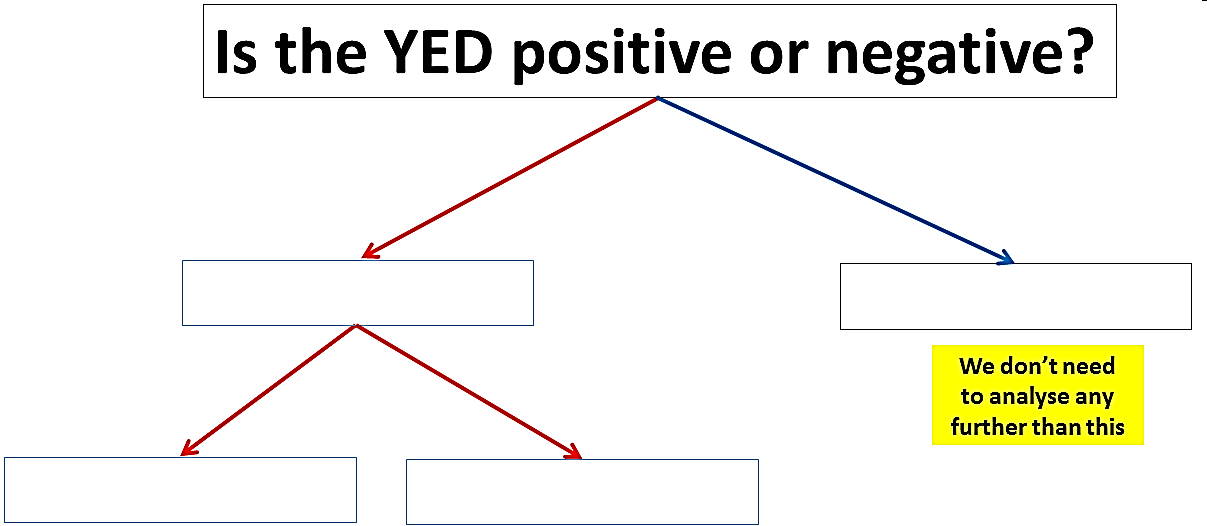 